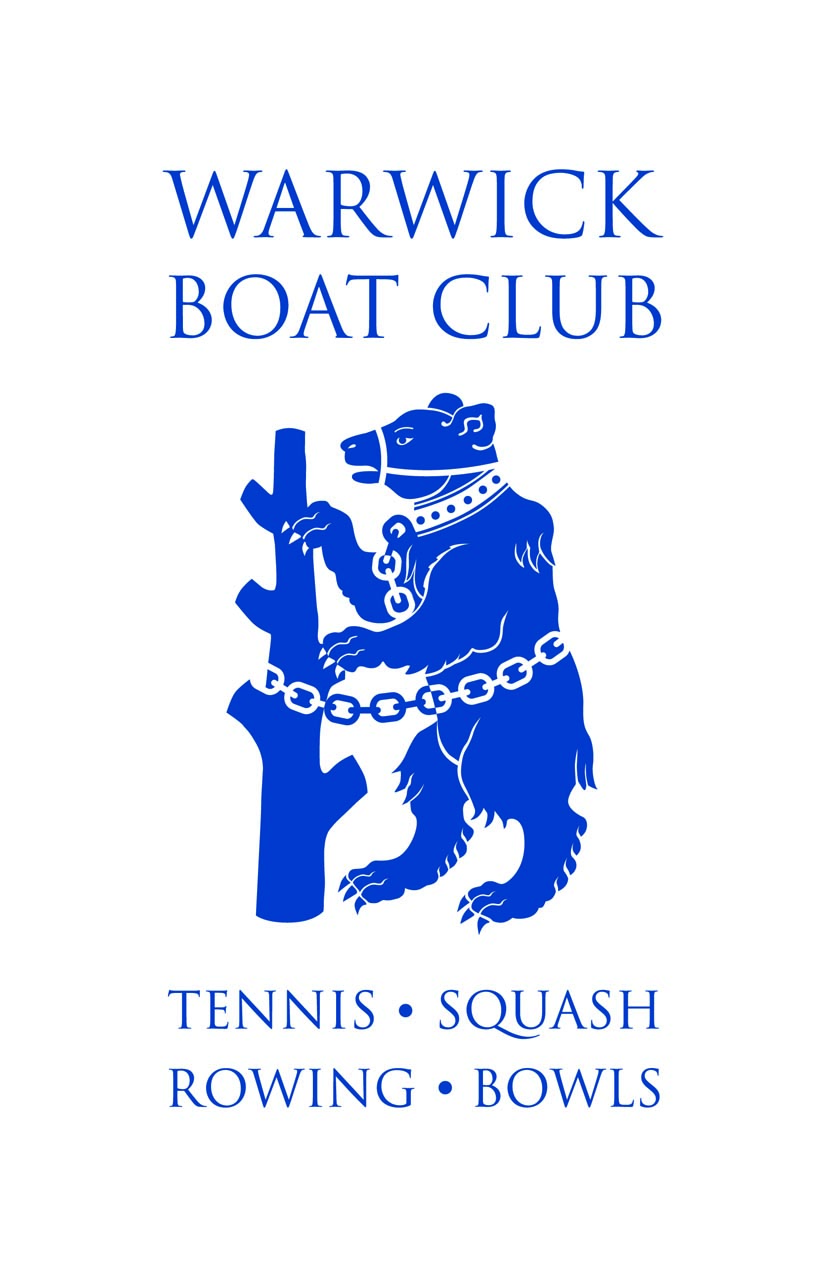 WBC Safeguarding and Welfare – Reporting a Concern FormFor recording concerns about a child or adult that involve physical/sexual/emotional/financial abuse, bullying, neglect or discrimination. If someone is in immediate danger, call the police on 999. Please complete the form (electronically or print and use black ink) within 24 hours and send to the Safeguarding Team within 48 hours of the concern. Section 1) 	Details of those involved in concernSection 2) 	Details of the concernSection 3) 	Details of the parent or carer of the person you are concerned about (if relevant)Section 4) 	Actions takenThank you for completing this form.  Please return to safeguarding@lta.org.uk.LTA Safeguarding and Equality Team contact detailsT: 0208 487 7000E: safeguarding@lta.org.uk  equality@lta.org.uk LTA use onlyDate concern raised:Today’s date:Your details Welfare Officer / Referee (if different)NameName of venue based atRole at venue (if applicable)Contact details (including address)Person you are concerned aboutAlleged perpetratorNameDate of birth (if known)Name of venue based atRole at venue (if applicable)Contact details (including address)Is the Welfare Team at WBC /Referee aware of the concern? (please circle)No                        Yes What happened?Please include:WhenWhereWho told you about the concernWho was involvedAny visible injuries?Additional commentsIs there any other information which you think is relevant to the concern?Additional commentsIs there any other information which you think is relevant to the concern?Name(s)Contact details (including address)Have they been informed of the concern? (please circle)The parent/carer should not be informed if doing so would put the child/adult at risk of harmYes			NoHave they been informed of the concern? (please circle)The parent/carer should not be informed if doing so would put the child/adult at risk of harmIf they have not been informed of the concern, please give your reason why:Who has been informed about the concern? (e.g.  LTA, Social Care, Police)Who at WBC has the concern been reported to?NameRoleContact detailsDate informedWho has been informed about the concern? (e.g.  LTA, Social Care, Police)Who at WBC has the concern been reported to?Who has been informed about the concern? (e.g.  LTA, Social Care, Police)Who at WBC has the concern been reported to?Who has been informed about the concern? (e.g.  LTA, Social Care, Police)Who at WBC has the concern been reported to?What did they say/do? What else has been done about the concern (if anything)? Date form receivedCase openedYes			NoYes			NoLink to Referral and Concern FormCase closed byNamePositionCase closed byDate case closed